準備與黃光漢對話閱讀以下黃光漢的簡介，再結合你對他的認識，在空格內填寫提問重點，擬定訪問的方向。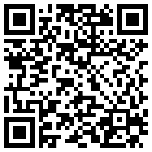 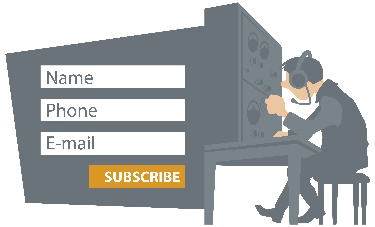 